ที่ 8 ฉบับที่ 19 / 2560 – 2561 วันพฤหัสที่ 8  กุมภาพันธ์   2561สารสโมสรClub  bulletinสโมสรโรตารีพรหมเทพภูเก็ต ภาค 3330 โรตารีสากล Rotary Club of Promthep Phuket District 3330 R.I.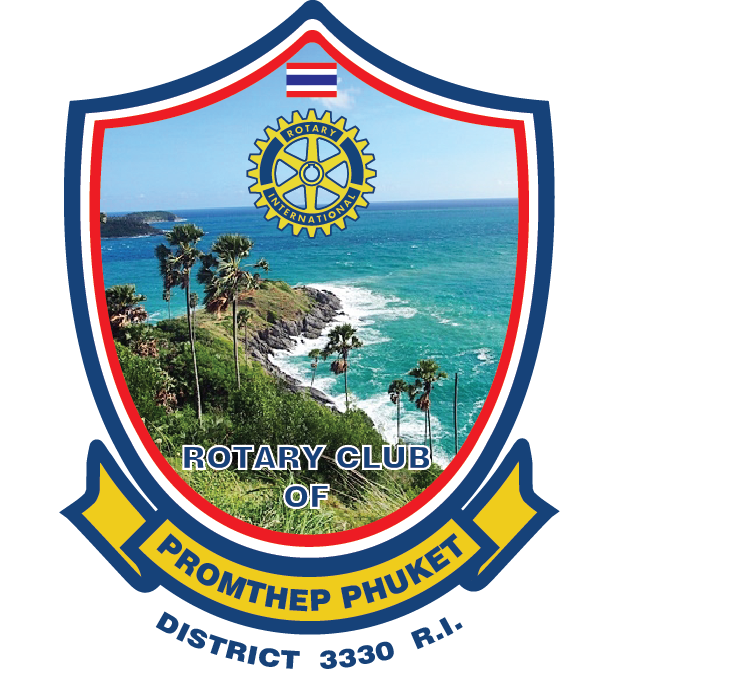 ประชุมทุกวันพุธ    เวลา    20.00 น.    ณ   โรงแรมชิโนเฮ้าส์ภูเก็ต   www.facebook.com/r.c.promthepphuketกำหนดการประชุมปกติประจำสัปดาห์สโมสรโรตารีพรหมเทพภูเก็ตครั้งที่ 23 /2560 – 2561วันพฤหัสที่  8  กุมภาพันธ์  2561 			          ณ  ห้องประชุมชั้น2 โรงแรมเดอะโพถ้อง****************************19.30  น.		มิตรภาพสร้างสรรค์			รับประทานอาหารเย็นที่ ดิอูเล้งคาเฟ่20.00  น. 	เปิดประชุม 				โดย นย.มณฑ์สิริ  ณ นครเคาะฆ้อง ร้องเพลงชาติไทย แนะนำแขกเยี่ยมสโมสร 		โดย อน.กรองแก้ว  ถิรสุนทร20.05 น.		นายกแถลง				โดย นย.มณฑ์สิริ    ณ นคร20.10  น.  		เลขานุการแจ้งข่าวสารโรตารี	โดย รทร.จุฑามาศ  สายสีทอ20.15  น.  		อวยพรวันเกิดเดือนกุมภาพันธ์	โดย อน.กรรณิกา    ตันติจิรวัฒ20.20  น.  		สมาชิกใหม่สนเทศอาชีพ ( ท่านละ 2 นาที )			* รทร.ปิยลักษณ์  พงษ์หฤษฏ์ (กุ้ง)* รทร.อรรถวิช    เตชะคุณบัณฑิต (เพชร)20.25  น.  		แนะนำผู้บรรยาย				โดย นยน.เกว็ณกนิษฐ์ พรหม			บรรยายเรื่อง บาบา เพอรานากัน		โดย คุณภัทร     สุวัณณาคาร20.55 น.		ขอบคุณผู้บรรยาย				โดย รทร.ฐกฤต  บุตรรุ่งโรจน์			มอบใบประกาศเกียรติคุณผู้บรรยาย		โดย อน.ศุภกร   บุณยขจร21.00 น.		ปิดประชุม					โดย นย.มณฑ์สิริ   ณ นคร			ร้องเพลงโรตารีสัมพันธ์			บันทึกภาพหมู่		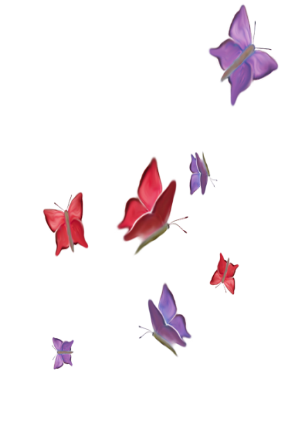 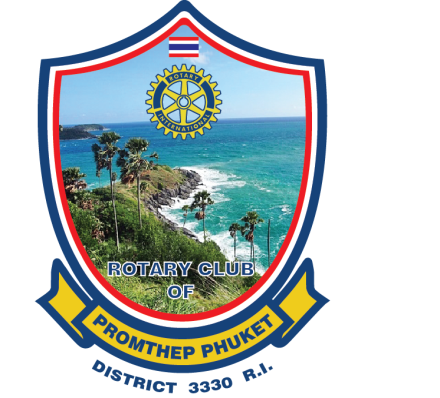 1. อผภ.เธียรศักดิ์   ปิยธรรมสิริ		อาชีพ ทนายความ		โทร. 093-8256539	2. นยก.ประจวบ  ไมพานิช		อาชีพ สวนยางพารา		โทร. 081-89288523. อน.สมพร   ชุ่มพงษ์			อาชีพ นักบัญชี			โทร. 081-89355044. อน.ศุภศักดิ์   นุ่นสังข์	 	อาชีพ วิศวกรโยธา		โทร. 081-6935350	5. นย.สุวิทย์  กรุณา			อาชีพ จัดตลาดนัด		โทร. 081-78885666. นยล.วิภา  ตันติธรรมวงศ์		อาชีพ จำหน่ายอุปกรณ์ไฟฟ้า	โทร. 081-4767320 7. รทร.ณัฐเศรษฐกานต์  พงษ์แก้ว	อาชีพ นักจัดรายการวิทยุ	โทร. 086-9426939  	8. รทร.จารุวัฒน์  ติงหงะ		อาชีพ พนักงานราชการ	โทร. 086-5652753  	9. รทร.สุรินทร์  อังศุธรไพบูลย์	อาชีพ บริษัททัวร์		โทร. 081-9790278	10. รทร.กิตติ์สินธุ์  โยธินพงศธร	อาชีพ โรงแรมฯ		โทร. 081-9684389	11. รทร.บงกชธร  นุ่นสังข์  		อาชีพ อพาร์ทเม้นท์		โทร. 096-635156512. รทร.สุริยา  ชาติโย			อาชีพ ผักไฮโดรโปนิกส์ผลิต	โทร.091-0426555	13. รทร.จีรศักดิ์  บูรวัฒนะ		อาชีพ ขนส่งผู้โดยสารทางบก	โทร. 084-649111114. รทร.ปริยานุช    เสงี่ยมกุล		อาชีพ จำหน่ายไวน์		โทร. 086-977030415. อน.เตชิต  ฉัตรเดชา                       อาชีพ จำหน่ายสินค้าอุปโภค   โทร. 087-872181816.รทร.ณัฐณิชาช์   ปินใจ		อาชีพ ความสวยความงาม	โทร. 095-4236926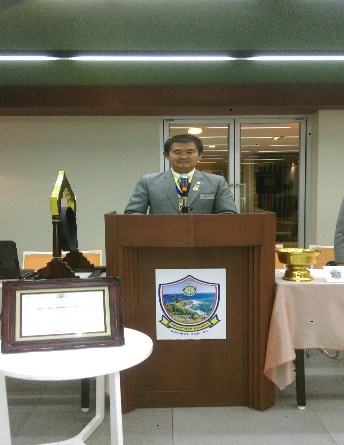 นายกสโมสร  แถลงโดย  นย.สุวิทย์   กรุณาแจ้งท่านสมาชิกที่ค้างค่าบำรุงในครึ่งปีแรก ได้โปรดติดต่อฝ่ายการเงินสโมสรด่วน เพื่อท่านจะได้ไม่ขาดความเป็นสมาชิกภาพ ส่วนสมาชิกที่ลงชื่อเข้าร่วมโครงการ บริจาคเข้ามูลนิธิฯ ไว้แล้วหากพร้อมก็ติดต่อฝ่ายการเงินสโมสรเรื่องขอแต่งตั้ง อน.สมพร ชุ่มพงษ์ , อน.ศุภศักดิ์  นุ่นสังข์  เป็นตัวแทน นายกสโมสรเข้าร่วมประสานงานการจัดกิจกรรม “ วันสปอร์ตเดย์” ของโรตารีในจังหวัดภูเก็ตทั้งสองพื้นที่ รวม 7 สโมสร จัดที่หนองน้ำในหาน ต.ราไวย์ เพราะนายกติดอบรมผู้ช่วยผู้ว่าภาค ที่หัวหิน ในวันที่ 23-24 กุมภาพันธ์ เพราะตรงกับ “ วันสปอร์ตเดย์ “ ที่กำหนดจัดในวันที่ 24 กุมภาพันธ์ ขอเชิญชวนสมาชิกทุกท่านเข้าร่วมด้วยโครงการประชุม 100 % จนถึงวันนี้ท่านใด ที่มาครบทั้ง 3  ครั้งแล้วพยายามอย่าขาดการประชุมหากมีภารกิจจำเป็น ก็ขอให้ท่าน ทำการประชุมทดแทนได้ ภายใน 14 วัน ก่อนหน้าและย้อนหลัง ในไตรมาสที่3 นี้ เริ่มนับหนึ่ง เมื่อวันที่ 10 มกราคม 2561 จนสิ้นสุดเดือนมีนาคม 2561วันสิ้นสุดการส่งผลงานของสโมสรในภาค 3330 ปีบริหาร 60-61 เพื่อเข้าแข่งขันชิงรางวัลโรตารีในประเทศไทย เลื่อนจากวันที่ 31 มกราคม 2561 เป็น วันที่ 31 มีนาคม 2561 ( นับเกณฑ์สุดท้ายวันที่ ไปรษณีย์ประทับตรา )เลขานุการสโมสร แจ้งข่าว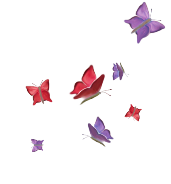 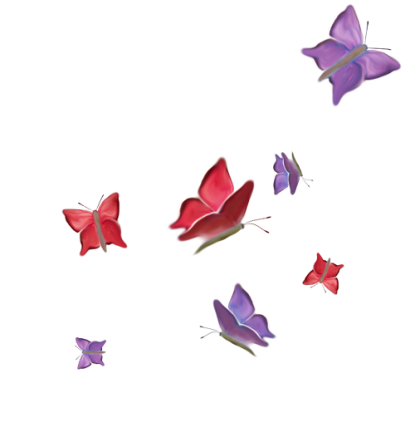 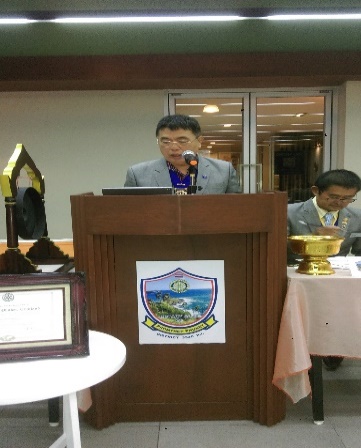 โดย  อน.สมพร   ชุ่มพงษ์สรุปรายรับ – รายจ่าย การจัดงานปีใหม่-วันครอบครัวอผภ.เธียรศักดิ์		ปิยธรรมสิริ 		500.-บาทนยก.ประจวบ		ไมพานิช		500.-บาท	ไวน์  1  ขวดอน.ศุภศักดิ์		นุ่นสังข์			500.-บาท	ไวน์  2  ขวดอน.สมพร		ชุ่มพงษ์			500.-บาท	ไวน์ 1 ขวดนย.สุวิทย์		กรุณา			500.-บาท	เหล้า  1 ขวดนยล.วิภา		ตันติธรรมวงศ์		500.-บาทรทร.ณัฐเศรษฐกานต์	พงษ์แก้วและลูกสาว	1,000.-บาท			      8.	รทร.สุริยา		ชาติโย			500.-บาท			      9.   รทร.จารุวัฒน์		ติงหงะและครอบครัว	1,000.-บาท     10.	รทร.สุรินทร์		อังศุธรไพบูลย์		500.-บาท   11.	รทร.ณัฐณิชาช์		ปินใจ			500.-บาท   12.	รทร.กิตติ์สินธุ์		โยธินพงศธร		500.-บาทรวมรายรับ    7,000.-บาทจ่ายค่าอาหาร 	5,050.-บาทค่าทิป		   350.-บาทคงเหลือยกไป  1,600.-บาทบรรยากาศ การประชุม วันที่   24  มกราคม 2561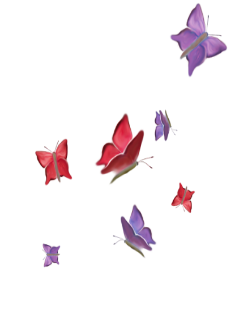 ณ  โรงแรมชิโนเฮ้าส์ภูเก็ต  “ โครงการพัฒนาทักษะการพูดในที่ชุมชน ”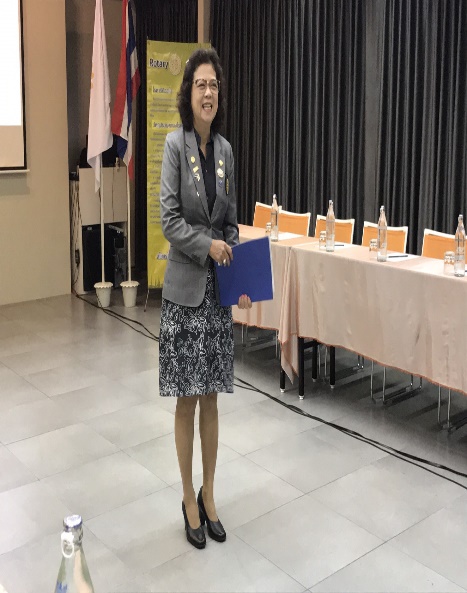 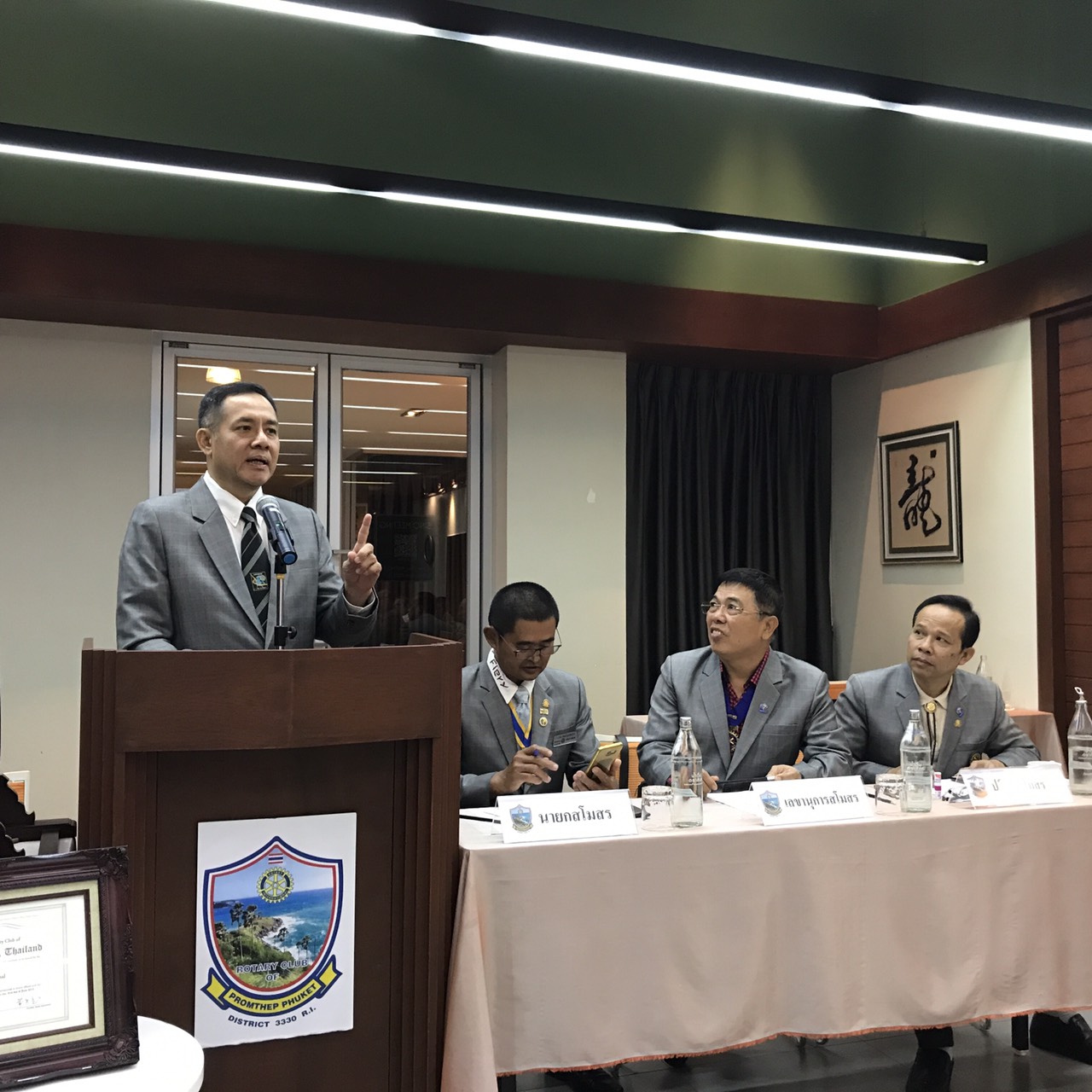 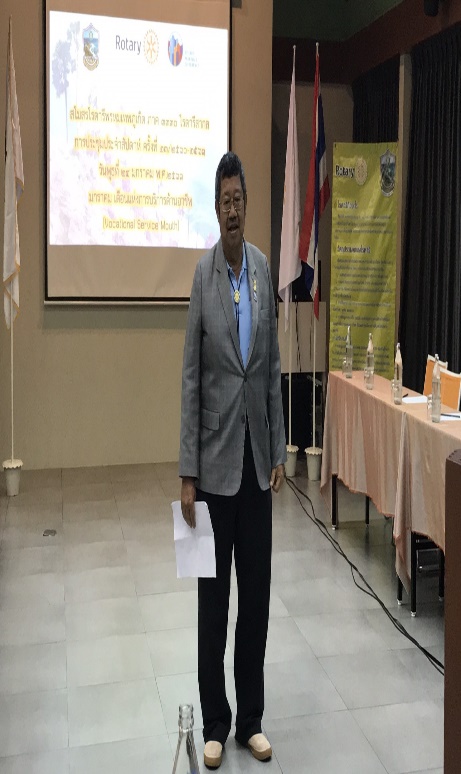 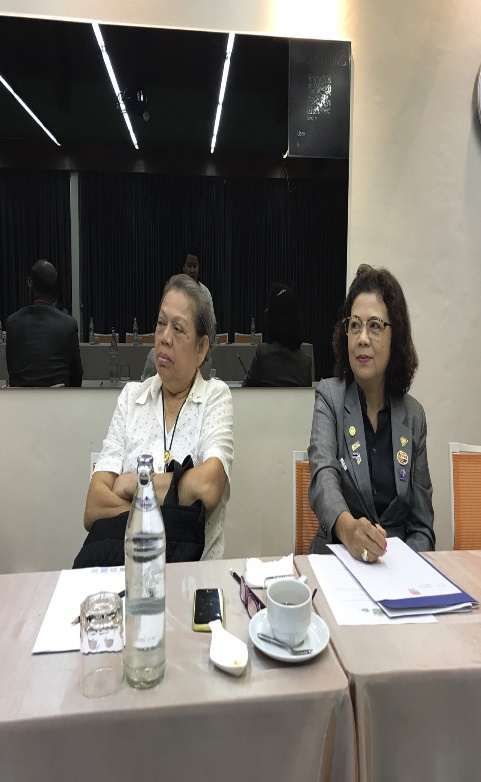 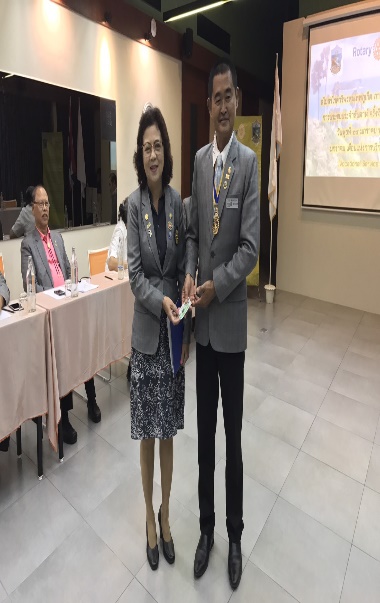 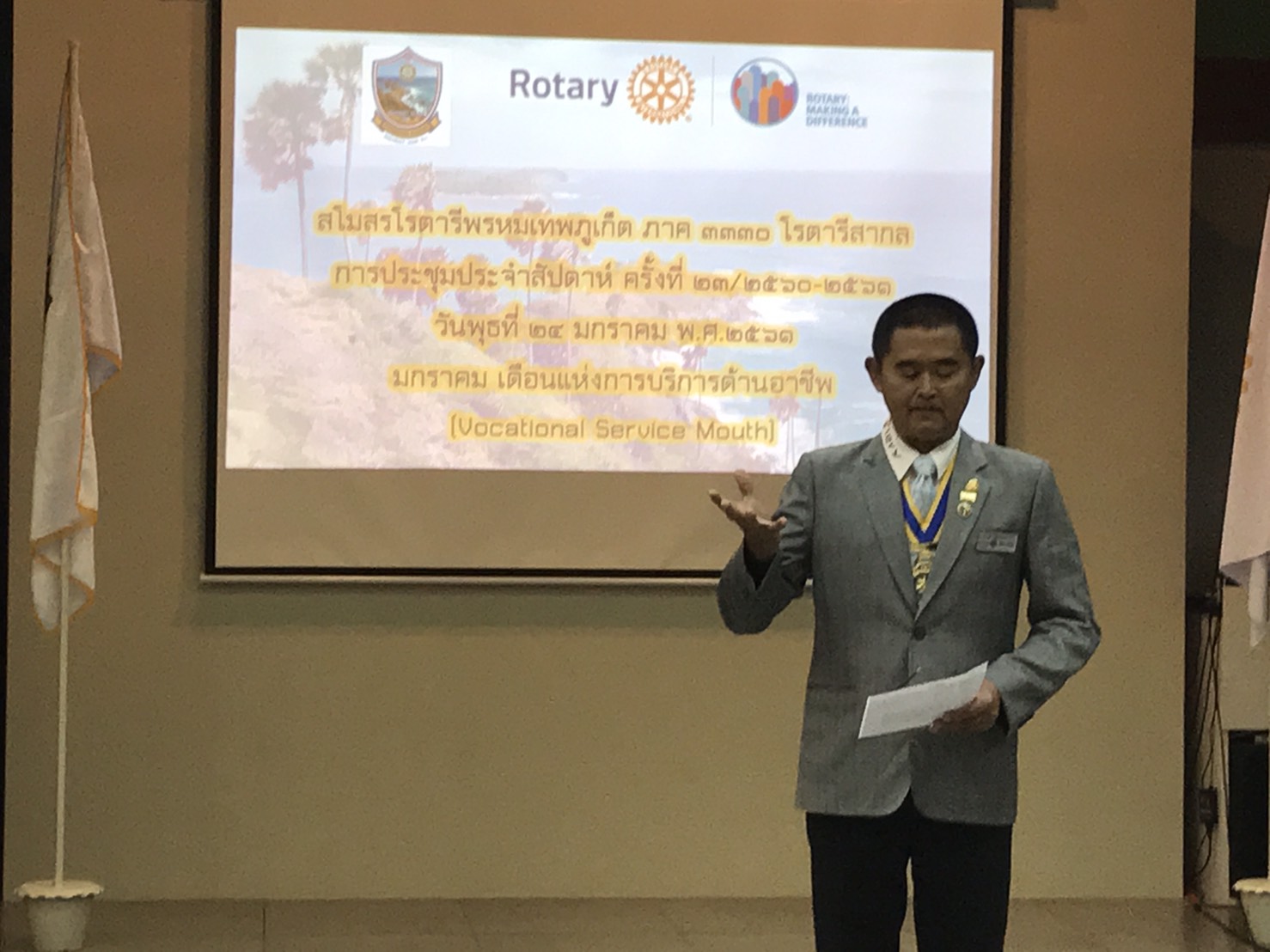 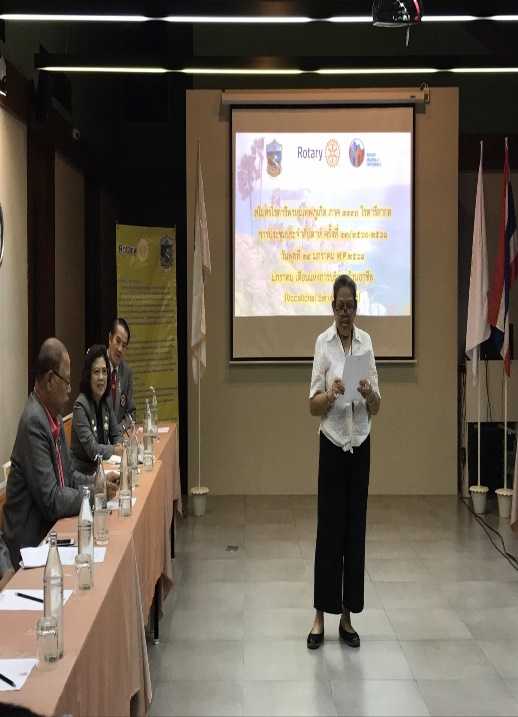 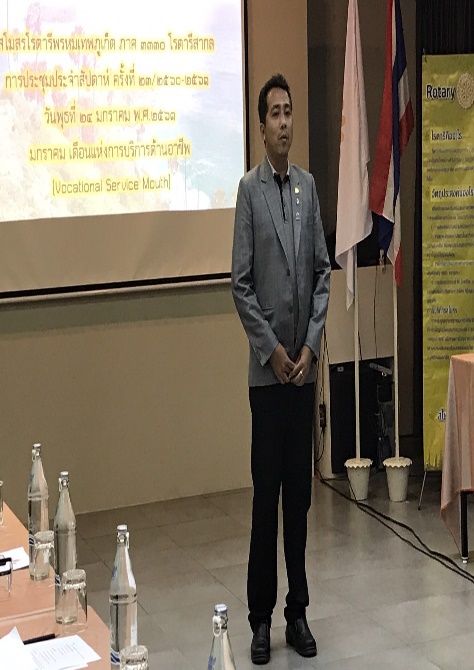 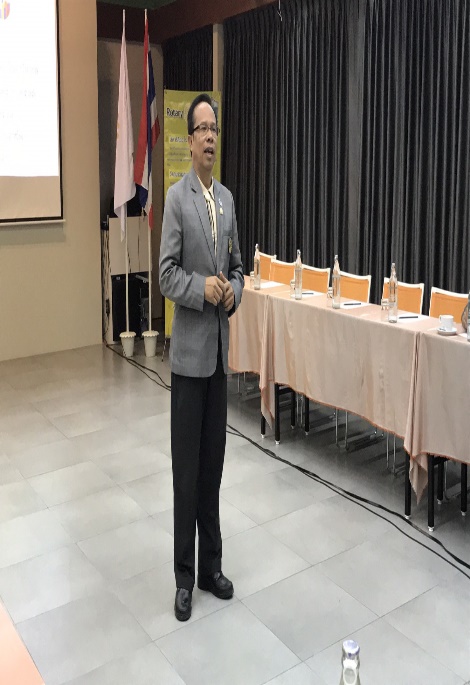 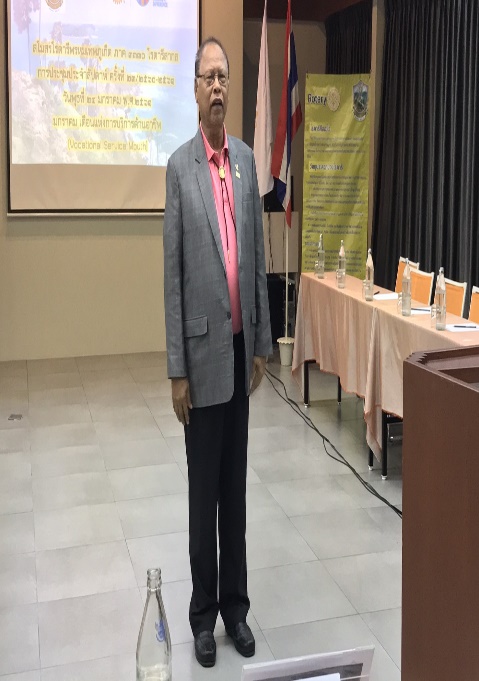 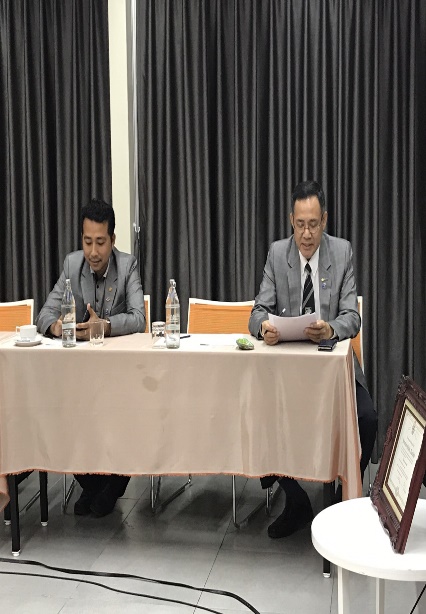 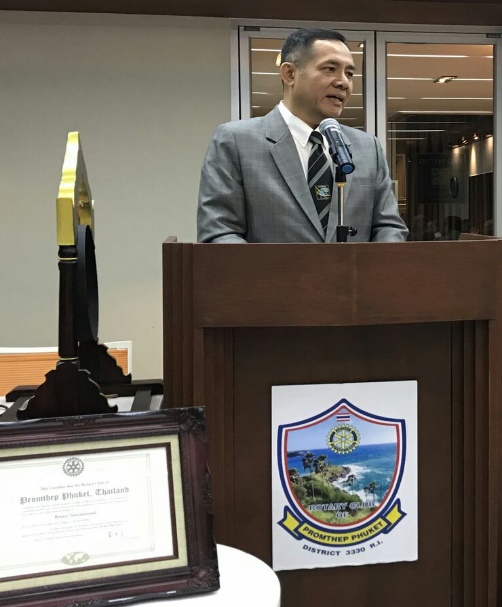 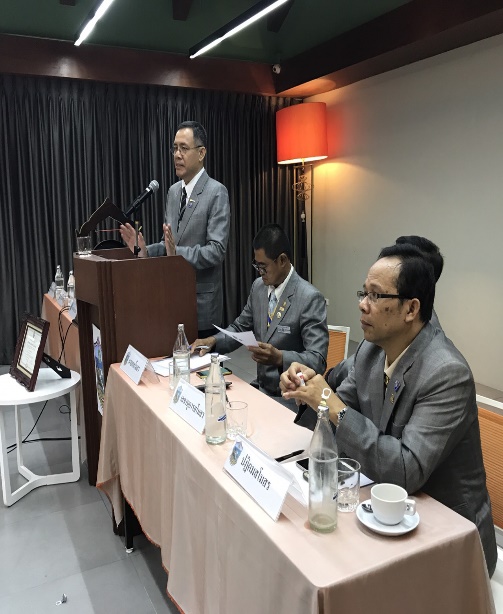 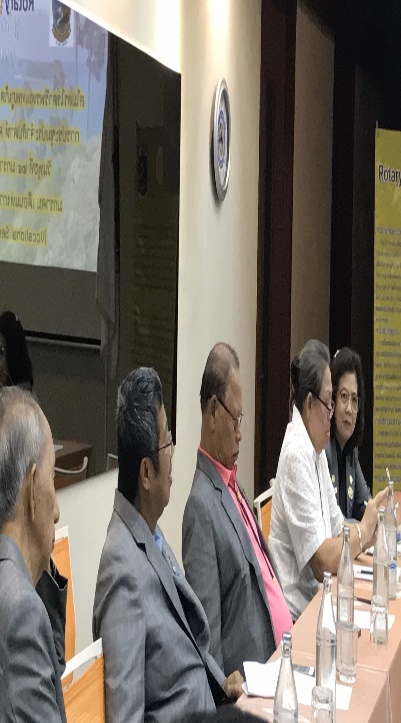 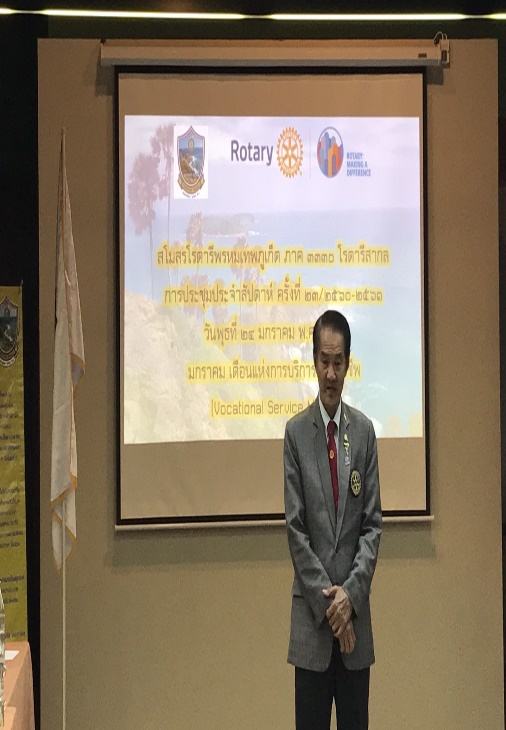 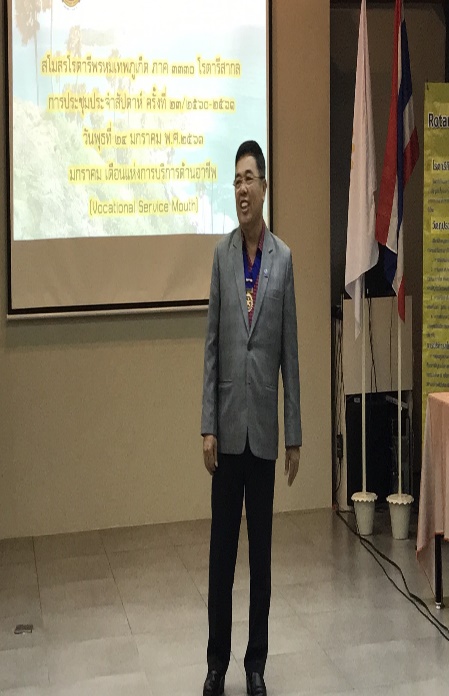 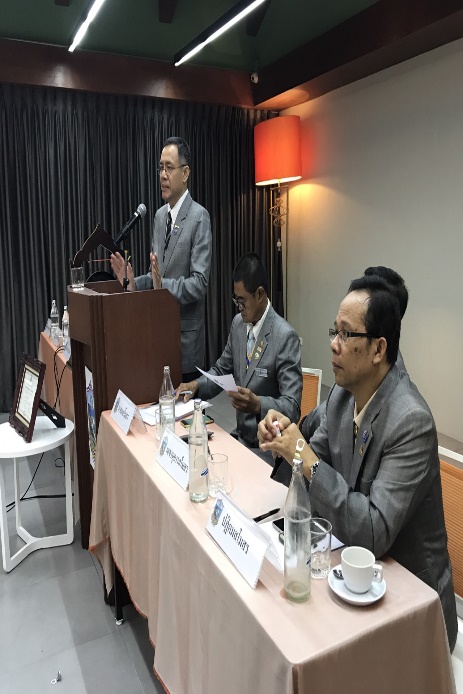 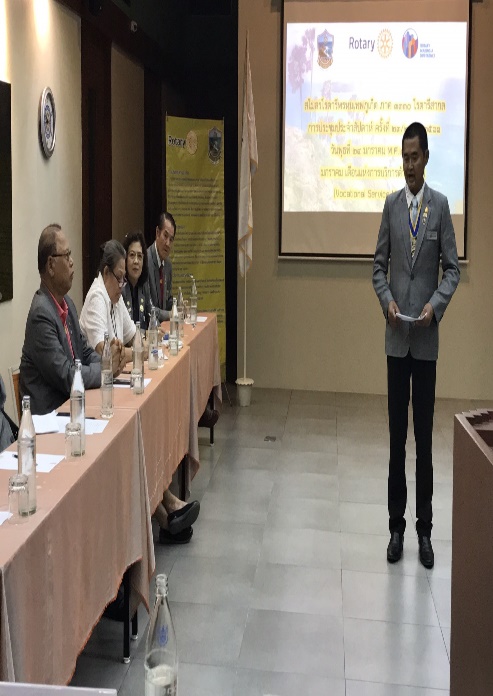 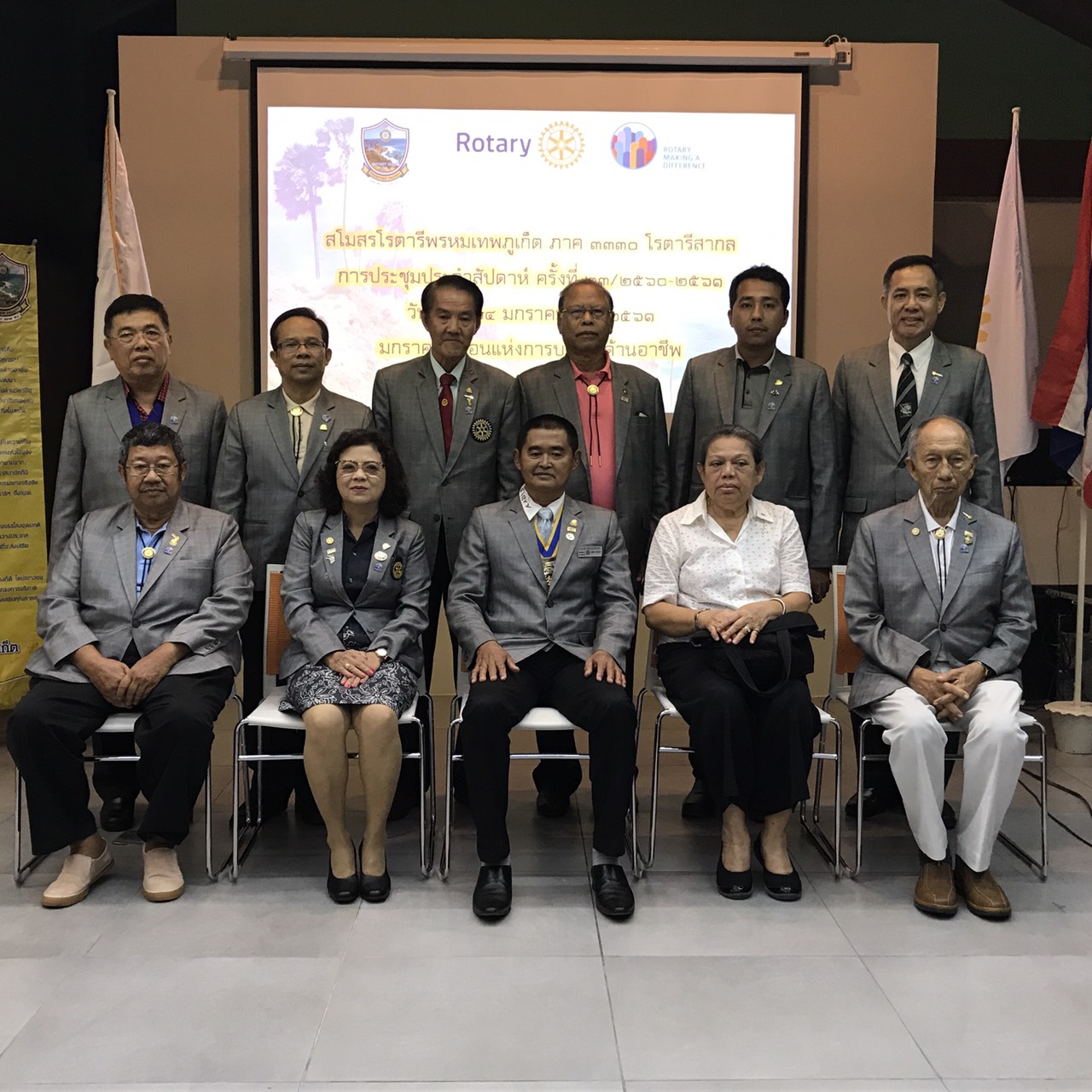 